Activity GrantApplication guidelineFor Fiscal Year 2019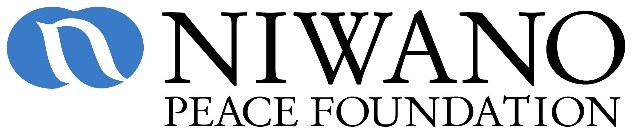 Eligible applicantAn application may be made by either an individual or an organization.Nationality is not a criterion for eligibility.Any group which has been in continuous existence for a reasonable length of time is eligible to apply, whether or not it is legally incorporated.2．How to apply     Applicants are required to complete an online application form.Please refer to “Instructions for the online application form” at the end of these guidelines.Applications will be accepted once a year, during the specified period only.Cautions:Applications are restricted to the online application form only. Other methods such as E-Mail submission using attached sheets or dispatch by post are not acceptable. 3．Procedure in detailProcedures, from applying to selection, are as follows;4．SelectionThe final screening will be held by the screening committee at the end of January. 5．Announcement of resultNPF will inform about completion of the final selection to all applicants, by E-mail.Please note that the above-said informing is not for inform the result of selection, such as selected or unselected, but for just inform the completion of the selection. Every applicant required to check the website after received aforementioned notice. Only about successful applicants, names and project name will be posted on the website, and then NPF will send grant notification and agreement letter to themPlease note that NPF is not respond to queries from applicant about the reasons of done selection in any case.6. Instruction for the on on-line application formThe on-line application form is on our website. (http://www.npf.or.jp/english/grant/guidelines_application_forms)Please input the data by following the instruction below, and apply. *The actual online application form on the website will be opened and accessible from September 15th, when applying period is started. Thus, NPF recommends applicants to check the queries below and prepare a draft before the form is accessible. Notes of caution for entering required data on the online application form (Important)Acceptable languages for applicationsNPF accepts only English or Japanese. Candidates who submit applications written using other languages will be rejected.Period available for data inputInputting your data using the online form will be possible during the acceptance period only. The online form cannot be accessed before or after this period.Recommendation to make a “rough draft” before using the online formApplicants are required to input a large amount of data (explanations) on the online form, and will be required to use the internet continuously for an extended period in order to input data. Therefore, for the sake of efficiency, NPF recommends applicants make a draft which includes their referring details for queries on the form prior to actually using the online form, and before the commencement of the acceptance period. Saving and reconstituting data during the input processThe online form has “save” and “reconstitution” functions.If you turn off your computer without processing “save” on the online form, all entered data will be lost. To prevent such trouble and preserve your data, you will need to “save” by using the “save” button on the form. Preserved data can be reconstituted and recovered by using the “Reconstitute” button on the form.Please note that your preserved data exists only in the memory of the personal computer which you have used for data input, not in the server of NPF’s online form system, nor any internet cloud service. Personal computers or servers other than those used for data input may not synchronize your data. Recommendation to print out the “Confirmation screen”Before proceeding to finalizing your application by using the “apply” button, the confirmation screen will appear. NPF recommends applicants print out the confirmation screen by using the “print out” button on the online form. Please note that applicants are not able to review the contents of submitted data once they have used the “apply” function. After submitting the application After all application processes of the online form have been successfully completed, the notice of confirmation “Application has been successfully sent to NPF” appears on the screen. Details about required data on the on-line application form Details about required data on the on-line application form are as follows. About the article of organization/incorporation 　(Indispensable)Note; Submitting of the copy of the article of organization /incorporation is indispensable for applying, and missing to submit it will be regarded as an irregularity for applying. The copy of the article of organization /incorporation should be attached in suggested space on the on-line application form. Other method, such as sends it by E-mail or postal mail, is not acceptable. Contact:Niwano Peace Foundation (NPF)Grant UnitShamvilla Catherina 5F1-16-9 Shinjuku, Shinjuku-ku, Tokyo 160-0022JAPANE-mail: npfgrant@npf.or.jp (not info@npf.or.jp)Start accepting September 15Close accepting October 15 (no later than)　（Japan time 15th 23:59）コード/ Code　(Official use only. Entry by applicant is unnecessary)申請年月日/ Submitted date　 There is a button to select the date on the right side of the screen.申請団体・申請者について/ Applicant Information申請団体・申請者について/ Applicant Information団体名/ Legal name of applicant(Organization / Individual)(Japanese applicant only)　(Japanese applicant only)団体名(英語) / Legal name of applicant(Organization / Individual)(Foreign Applicant only)  Full name of the organization (If individual, please write your name)代表者氏名/　Name of representativeFamily name         First Name　　(If applicant is individual, write your name again here)フリガナ (Japanese Applicant Only)　セイ　　　　　　　　　　　　　メイ　(Japanese applicant only)役職 /　Position設立年月日 / Date of establishmentThere is a button to select the date on the right side of the screen.法人格の有無/ Registration 　 There is a button to select situation of registration on the right side of the screen.法人格の種別/ Name/Category of registration　 There is a button to select the type of registration on the right side of the screen.法人格取得年/ Date of registration　 There is a button to select date on the right side.法人登録番号 / Registration No / Code定款等/The articles of organization (incorporation)  Please attach a photo image of the articles of organization (incorporation) in this box. For details, please refer to “About the article of organization (incorporation)” on the bottom of these guidelines.事務所住所 / Location of the applicant：(Physical address)　 Full address in detail 事務所TEL / Office TEL　 Put a country telephone code too on the top.事務所FAX / Office FAXPut a country telephone code too on the top.事務所Email / Office E-mail組織のWeb（URL）/ Web address (URL)専従職員数（有給）/ Number of Staff (Paid)パートタイム・アルバイト数/ Number of part timeボランティア数/ Number of volunteers if any年間予算額__（本年度）/ Organizational Budget (this year )　   Please do not input currency signs. Enter amount numbers only.年間予算額__（昨年度）/Organizational Budget (last year )    Please do not input currency signs. Enter amount numbers only.年間予算額（一昨年度）/ Organizational Budget (2 years ago)Please do not input currency signs. Enter amount numbers only.申請事業の連絡責任者氏名Name of contact person   Person who can have a communication for this project 連絡責任者氏名のフリガナ(Japanese Only)　   (Japanese applicant only)連絡責任者役職名 / Position連絡責任者TEL / Contact person’s TEL　  Put a country telephone code too on the top.連絡責任者FAX/  Contact person’s FAXPut a country telephone code too on the top.連絡責任者Email /  Contact person’s Email設立の趣旨や目的　（端的に記入して下さい）The aim and intent of establishment of your organization (in brief)Limit on the number of text characters: 2,000 characters (including spaces) If you exceed this limit, characters over the limit will not be displayed on the screen and will be lost.Please do not changed the font or font size because these are fixed.It is not possible to paste pictures, digital images or tables.　　　　　　　　　　　　　　　　　　　　　　　　設立の背景　（端的に記入して下さい） The background of establishment (in brief)Limit on the number of text characters: 2,000 characters (including spaces) If you exceed this limit, characters over the limit will not be displayed on the screen and will be lost.Please do not changed the font or font size because these are fixed.It is not possible to paste pictures, digital images or tables.　　主な事業　（端的に記入して下さい） Main projects of your organization (in brief)Limit on the number of text characters: 2,000 characters (including spaces) If you exceed this limit, characters over the limit will not be displayed on the screen and will be lost.Please do not changed the font or font size because these are fixed.It is not possible to paste pictures, digital images or tables.　　　過去3年間の主な事業　＊主要な事業についてご記載下さいDone projects with in these three years (in brief) 過去3年間の主な事業　＊主要な事業についてご記載下さいDone projects with in these three years (in brief) 過去3年間の主な事業　＊主要な事業についてご記載下さいDone projects with in these three years (in brief) 過去3年間の主な事業　＊主要な事業についてご記載下さいDone projects with in these three years (in brief) 過去3年間の主な事業　＊主要な事業についてご記載下さいDone projects with in these three years (in brief) 過去3年間の主な事業　＊主要な事業についてご記載下さいDone projects with in these three years (in brief) 過去3年間の主な事業　＊主要な事業についてご記載下さいDone projects with in these three years (in brief) 過去3年間の主な事業　＊主要な事業についてご記載下さいDone projects with in these three years (in brief) 過去3年間の主な事業　＊主要な事業についてご記載下さいDone projects with in these three years (in brief) 過去3年間の主な事業　＊主要な事業についてご記載下さいDone projects with in these three years (in brief) 年Year事業内容　＊簡潔にName of your main Project/Activity in present and past.予算額（約）Project budget (Approximately)財源（％で数字のみご記載下さい）Financial resources (fill in % but not amount)財源（％で数字のみご記載下さい）Financial resources (fill in % but not amount)財源（％で数字のみご記載下さい）Financial resources (fill in % but not amount)財源（％で数字のみご記載下さい）Financial resources (fill in % but not amount)財源（％で数字のみご記載下さい）Financial resources (fill in % but not amount)財源（％で数字のみご記載下さい）Financial resources (fill in % but not amount)財源（％で数字のみご記載下さい）Financial resources (fill in % but not amount)年Year事業内容　＊簡潔にName of your main Project/Activity in present and past.予算額（約）Project budget (Approximately)助成金Grants補助金Subsidies事業収入Revenues寄付金Donations会費Member--ship fees融資Loans自己資金Own funds1年前１1 Years ago 1 Describe main project only.Please do not input currency signs. Enter amount numbers only.1年前21 years ago 21年前31 years ago 32年前12 years ago 12年前22 years ago 22年前32 years ago 33年前13 years ago 13年前23 years ago 23年前33 years ago 3申請する事業についてAbout applying project申請する事業についてAbout applying project事業名称（日本語） /(Japanese applicant only) (Japanese applicant only)事業名称（英語）/ Title of the projectLimit on the number of text characters: 200 characters (including spaces). If you exceed this limit, characters over the limit will not be displayed on the screen and will be lost.Please do not changed the font or font size because these are fixed.It is not possible to paste pictures, digital images or tables.　申請する事業の予算総額 Total amount of the projectPlease do not input currency signs. Enter amount numbers only.庭野平和財団へ助成を申請する額The amount applying to NPFPlease do not input currency signs. Enter amount numbers only.対象国（活動が行われる国） Target country where the project will be implemented.対象地（または包括地）Target area (Province, City, Village)対象者の概要Who/What kind of people will be benefited.　Limit on the number of text characters: 800 characters (including spaces). If you exceed this limit, characters over the limit will not be displayed on the screen and will be lost.Please do not changed the font or font size because these are fixed.It is not possible to paste pictures, digital images or tables.対象者数（直接）Number of beneficiaries (Direct)対象者数（間接）Number of beneficiaries (Indirect)対象者__計Total number of beneficiary)対象世帯数（直接）Number of house hold (Direct)対象世帯数（間接）Number of house hold (Indirect)世帯数__計Total number of household問題、及びその背景Problem, and its backgroundLimit on the number of text characters: 2,000 characters (including spaces) If you exceed this limit, characters over the limit will not be displayed on the screen and will be lost.Please do not changed the font or font size because these are fixed.It is not possible to paste pictures, digital images or tables.　　 申請事業の目的Purpose of the projectLimit on the number of text characters: 2,000 characters (including spaces) If you exceed this limit, characters over the limit will not be displayed on the screen and will be lost.Please do not changed the font or font size because these are fixed.It is not possible to paste pictures, digital images or tables.　　具体的な目標（行動・活動を行う上での目標）Goal of the project (Expected output in supported period)Limit on the number of text characters: 2,000 characters (including spaces) If you exceed this limit, characters over the limit will not be displayed on the screen and will be lost.Please do not changed the font or font size because these are fixed.It is not possible to paste pictures, digital images or tables.　　期待される成果Expected outcome in supported periodLimit on the number of text characters: 2,000 characters (including spaces) If you exceed this limit, characters over the limit will not be displayed on the screen and will be lost.Please do not changed the font or font size because these are fixed.It is not possible to paste pictures, digital images or tables.　 活動内容Project (Please describe about your project includes contents/item etc.)Limit on the number of text characters: 4,000 characters (including spaces) If you exceed this limit, characters over the limit will not be displayed on the screen and will be lost.Please do not changed the font or font size because these are fixed.It is not possible to paste pictures, digital images or tables.　　実施スケジュール（時系列でお書きください）Step by step description in chronological order  (Day/Month/Year and activities)Limit on the number of text characters: 2,000 characters (including spaces) If you exceed this limit, characters over the limit will not be displayed on the screen and will be lost.Please do not changed the font or font size because these are fixed.It is not possible to paste pictures, digital images or tables.　　支出計画　Proposed expenditure支出計画　Proposed expenditure支出計画　Proposed expenditure支出計画　Proposed expenditure費目Expenditures細目Details事業の予算額(円)Amount of the project (USD)庭野平和財団への申請額(円)Amount applied to NPF (USD)人件費Personnel（協力者謝金）Collaborators人件費Personnel（補助者謝金）Assistants旅費Travel（国内）Domestic旅費Travel（国外）Overseas通信費Transportation and Communication　Describe items in general会議費Conference materials5．資料費Referencematerials6．印刷費Printing/Copies7．什器備品費Utensils and fixtures8．消耗備品費Supplies9．研究委託費Payments to outside sources10．雑費Miscellaneous合計金額(円) / Total (USD)合計金額(円) / Total (USD)         Total ＊Upper limit of grant is \1,000,000 and some of  equivalent amount in USD.           Total支出計画(内訳等の記載)Break down of proposed expenditure支出計画(内訳等の記載)Break down of proposed expenditure費目Expenditures庭野平和財団への申請額の内訳
（単価、人数、個数、区間、具体的品名などを記して計算式を記載して下さい）Basis of calculation / Formula(By showing Unit price, # of person, # of articles, Route, Name of Product etc.）人件費（協力者謝金）Personnel （Collaborators）人件費（補助者謝金）Personnel （Assistants）旅費(国内）Travel （Domestic）旅費（国外）Travel （Overseas）通信費 Transportation and Communication会議費Conference materials5．  資料費Reference material6．  印刷費Printing / copies7．  什器備品費Utensils and fixtures8．消耗備品費Supplies9．研究委託費Payment to outside sources10．雑費Miscellaneous今回申請の事業・活動を行う際に連携や協力が見込まれる他団体・機関 
（行政機関、国際機関、NGO・NPO、住民グループ、
また、資金協力の場合は助成金､寄付金､協賛金などを記入）If there are financial supporters such as donor agencies/individuals for your project, please describe below.今回申請の事業・活動を行う際に連携や協力が見込まれる他団体・機関 
（行政機関、国際機関、NGO・NPO、住民グループ、
また、資金協力の場合は助成金､寄付金､協賛金などを記入）If there are financial supporters such as donor agencies/individuals for your project, please describe below.今回申請の事業・活動を行う際に連携や協力が見込まれる他団体・機関 
（行政機関、国際機関、NGO・NPO、住民グループ、
また、資金協力の場合は助成金､寄付金､協賛金などを記入）If there are financial supporters such as donor agencies/individuals for your project, please describe below.今回申請の事業・活動を行う際に連携や協力が見込まれる他団体・機関 
（行政機関、国際機関、NGO・NPO、住民グループ、
また、資金協力の場合は助成金､寄付金､協賛金などを記入）If there are financial supporters such as donor agencies/individuals for your project, please describe below.今回申請の事業・活動を行う際に連携や協力が見込まれる他団体・機関 
（行政機関、国際機関、NGO・NPO、住民グループ、
また、資金協力の場合は助成金､寄付金､協賛金などを記入）If there are financial supporters such as donor agencies/individuals for your project, please describe below.No組織(機関)名等
*個人の場合は「個人」と記載Name of financial supporter(organization or individual)連携・協力の内容
資金協力、知見の提供Type of assistance(grant, contribution, other)資金協力の場合は金額(円)Supporting amount (USD)確定/未確定Pledged / Awaiting confirmation 1Please enter amounts, if it is financial support. Please do not input currency signs. Enter amount numbers only.There is a button to select “Pledged” or “Awaiting confirmation” on the right side of the screen.2345合計金額(円)Total in USD役員名簿Board member list役員名簿Board member list役員名簿Board member list役員名簿Board member list役員名簿Board member listNo役職名/ Official position in the organization ご氏名 / Full nameご所属・肩書 / Professional affiliation, it’s title123456789101112131415161718192021222324252627282930CategoryRequested documentHow to submitRegistered organizationCopy of registration certificate, or BylawsDocument type should be PDF, JPG, JPEG only. (A clear or legible image is required)Unregistered organizationCopy of Bylaws, articles of organization or society regulations. If not extant, provide official documents showing rules of organization Document type should be PDF, JPG, JPEG only. (A clear or legible image is required)Applying as an individualCopy of resume, curriculum vitae or personal history (free form but within 1 or 2 pages, preferably including experience related to proposed activity)Document type should be PDF, JPG, JPEG only. (A clear or legible image is required)